Mine ar - Analyse og skriveopgave Fag: dansk									Målgruppe: 7.- 10. klasse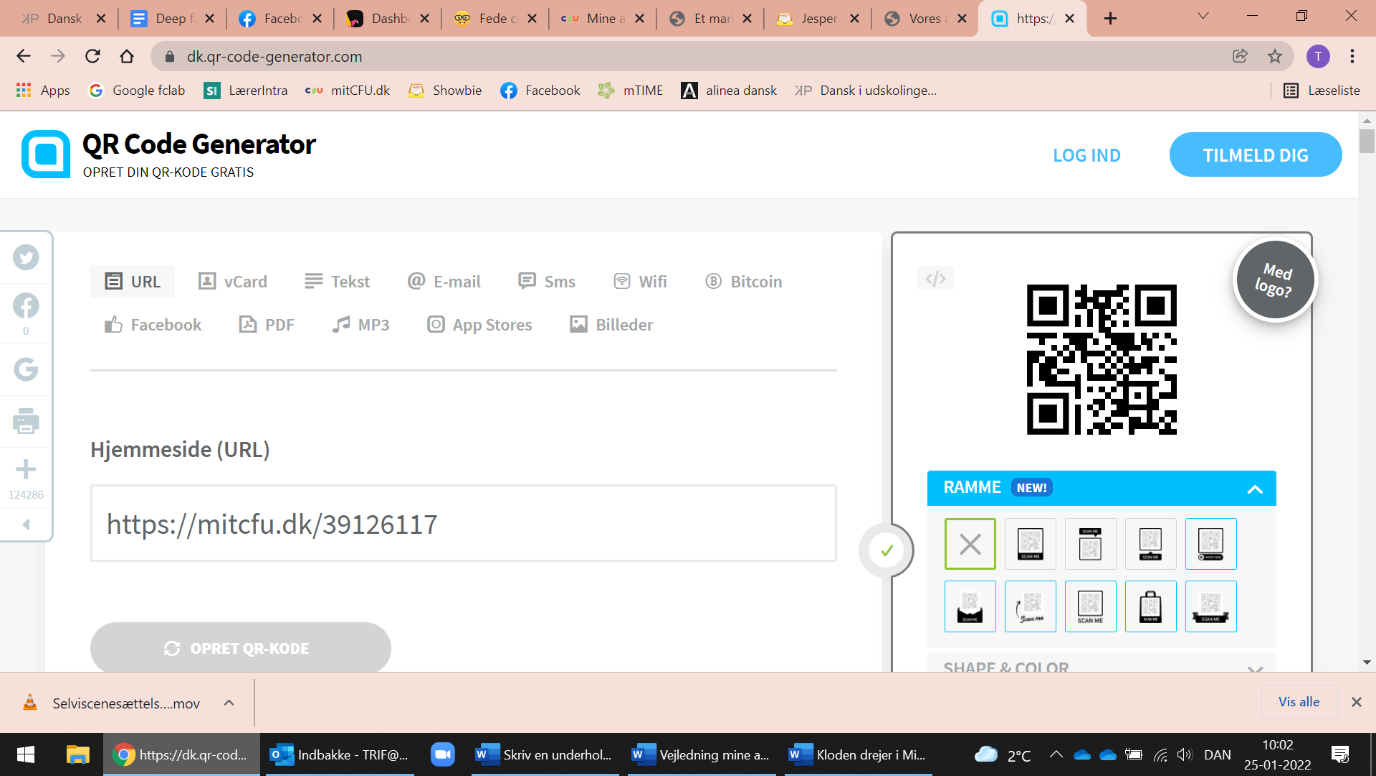 Papirbog: Mine ar af Jesper Wung-Sung, 2021, GyldendalUdarbejdet af: Trine Ferdinand, danskkonsulent CFU KP Link til posten: https://mitcfu.dk/39126117 Faglig relevans/kompetenceområderDa eleverne både skal analysere kapitlet Kloden drejer i romanen og skrive en lignende tekst om deres eget ar tilgodeses kompetenceområderne fortolkning og fremstilling i denne vejledningForløbet ender med, at eleverne skal skrive en underholdende autofiktiv tekst om oplevelsen med at få et ar, og hvad oplevelsen lærte dem om livet. Det kan være deres eget eller et opdigtet ar.Formålet er at underholde læsere på deres egen alder og få dem til at tænke nærmere over noget vigtigt i livet. Man kan udgive evt. teksterne på en klasseblog. Se et eksempel på en blog med to gode elev-tekster her https://voresarudvalg.studiesites.dk/ Du kan vise dem i klassen, men giv ikke eleverne linket.Men inden de begynder at skrive, skal de undersøge lidt om romanen og mere om komposition og sproglige virkemidler i kapitlet Kloden drejer. Den viden skal de nemlig bruge, når de selv skal skrive et blogindlæg om et ar.Der er således et formål med analysen – de skal bruge den viden de får til selv at skrive en underholdende reflekterende autofiktiv tekstEleverne kan læreAt forstå, hvad det vil sige at skrive autofiktivtAt undersøge komposition og sproglige virkemidler i en underholdende reflekterende tekstAt anvende billedsprog i deres tekstAt få deres indledning og afslutning i deres tekst til at hænge sammenForfatteren Jesper Wung-Sungs livsværdier og skrivestil at kendeIdeer til undervisningenFørTal om følgende i klassenHvad kender I til forfatteren jesper Wung-Sung allerede? Ud fra titlen og bagsideteksten – hvad tror I romanen kommer til at handle om?Man kan betegne romanen som autofiktiv? Hvad betyder det? Hvad vil det betyde det for din oplevelse af bogen? Hvad betyder det for din egen tekst, at du skal skrive autofiktivt om dit ar?UnderKomposition – romanens opbygningIntroen og epilogen i romanen danner en form for ramme om kapitlerne i midten, som handler om forskellige ars tilblivelse. ”Epilog, slutning på en tale eller et litterært værk, som kan have form af en konklusion, en morale eller en efterskrift, hvor forfatteren henvender sig direkte til læseren for at drøfte det netop afsluttede værk.” (Den store danske https://denstoredanske.lex.dk/epilog )I både introen og epilogen i bogen reflekterer forfatteren over ars betydning for både krop og sjæl.Vi laver i fællesskab en padlet, hvor vi samle de bedste citater og budskaber om ar i romanen, og hvad arrene lærte fortælleren om livet. Find de bedste citater. I kan også selv formulere, hvad han egentlig lærte af at få arret – altså budskabet. Noget af det kan du måske bruge direkte i din egen tekst. Eller få du bare inspiration herfra. Se eksempel her https://padlet.com/trine2/arKloden drejer - analyse af kapitletKapitlet Kloden drejer er faktisk bygget op lidt på samme måde – som en slags rammefortælling, hvor indledning og afslutning rammer beretningen om arret ind. Begge afsnit rummer refleksioner.Indledning: (første 7 linjer) Refleksioner om et emne, som vi skal have i tankerne, når vi læser beretningen om arret.Hvad vil forfatteren have os til at tænke nærmere over, når vi læser indledningen til Kloden drejer?Hvad tror du fortælleren synes om sport og konkurrencer i USA?Midten. Den personlig beretning Find eksempler på sætninger, hvor han bruger humor? Hvorfor er det morsomt? Hvordan virker det at bruge humor?Find eksempler på, hvor han bruger kreativt billedsprog som metaforer og sammenligninger? Hvordan virker det på os?Afslutning. ( sidste 14 linjer) Refleksioner over, hvad har jeg-fortælleren lært af oplevelsenFind sangen Kloden drejer på nettet og hør den. Søg også på rejehop og Gry og find ud af hvorfor arret mon ligner en reje.Hvad har jeg-fortælleren lært?Hvad vil forfatteren have os til at tænke nærmere over?Er der nogle budskaber til os?Hvilke direkte læser-henvendelser er der? Hvilken virkning har det på os?Hvordan hænger afslutningen sammen med resten af teksten? Altså hvilke ord og pointer fra testen vender han tilbage til?EfterEleverne skal nu selv skrive en tekst om deres ar. De kan evt. udgives på en klasseblog bagefter.Opgave: Skriv en underholdende autofiktiv tekst om et arNu skal du skrive en tekst ala kapitlet ’Kolden drejer’ i bogen Mine ar. Din underholdende reflekterende autofiktive tekst skal udgives på klassens blog. Se eksempler her https://voresarudvalg.studiesites.dk/ Start med at få ideer ved at tale med din respons gruppe om følgende:Fortæl din gruppe, hvilken oplevelsen med et ar vil du skrive om. Tal sammen om hvad man mon kunne lære om livet ved den oplevelse. Hvilke citater fra bogen Mine ar kunne måske bruges i fortællingen? (Kig på padletten)Hvordan kunne historien gøres endnu mere interessant med et opdigtet twist? Du kan få hjælp til din skrivning ved at bruge skriveskabelonen herunder.Du kan bare slette hjælpeteksten i kursiv, når du ikke har brug for den mere.TitelGiv din beretning en kreativ titel, der både antyder hvad den handler om, og hvad den drejer sig om. Det kan man ofte gøre ved at bruge billedsprog, der jo kan forstås både bogstaveligt og i overført betydning Fx Et markant svingDen overskrift kan dække over både, at man har et ar fra et fald i et sving på cykelstien, men den kan også antyde at ens liv tog et sving ved den oplevelse.Indledning – fang læseren indDu skal give læseren lyst til at læse videre. Vi skal få en fornemmelse af hvad din tekst drejer sig om.Indledningen er meget betydningsfuld, så brug god tid på den, og skriv den igennem igen til sidst.Du kan antyde, hvad du lærte om livet. Du kan komme med direkte læserhenvendelser fx ved at stille retoriske spørgsmål, der skal få læseren til at tænke med.Startsætninger:Man siger, at alle er gode til noget….Har du nogensinde prøvet at…MidtenHer skal du berette om oplevelsen, da du fik dit ar.Du må pynte lige så meget på historien som du vil. Så lav den om, så den kan passe med dit budskab/hvad du lærte om livetBrug sjove kreative sproglige billeder som fx ”Som havde vi tisset på det amerikanske flag””Smerten er bare som en hundehvalp man klapper på hovedet og siger ’good doggie’ til””Opnået en plads på Mr. Millers indre Hall of Fame””Hang og dinglede som en abe”(Citater fra Mine ar)Brug humor og overdriv gerne.Afslutning Her skal du hæve dig op over oplevelsen og skrive hvad den har betydet for dig – hvad den har lært dig om livet. Du skal altså reflektere over oplevelsen.Igangsættere:Hvad har oplevelsen betydet for dig?Hvordan har den ændret dit liv?Hvordan har du det med arret i dag? Har du et budskab til læserme?Fx ”Arret på sjælen fortalte mig, at verden på ingen måde var retfærdig”Det er vigtigt at afslutningen hænger godt sammen med resten af teksten.Det kan du gøre ved at vende tilbage til et spørgsmål, du stillede i indledningenat vende tilbage til et særligt ord, metafor eller pointe fra din tekstSupplerende materialerSe links til supplerende materialer fra CFU under ‘Sammenhæng’ på posten.